определяется коллективным договором, правилами внутреннего трудового распорядка, иными локальными нормативными актами организации, осуществляющей образовательную деятельность, трудовым договором, графиками работы и расписанием занятий в соответствии с требованиями трудового законодательства и с учетом особенностей, установленных федеральным органом исполнительной власти, осуществляющим функции по выработке государственной политики и нормативно-правовому регулированию в сфере образования.2. Структура рабочего времени педагогических работников  	2.1. В рабочее время педагогических работников в зависимости от занимаемой должности включается учебная (преподавательская), воспитательная работа, индивидуальная работа с воспитанниками, научная, творческая и исследовательская работа, а также другая педагогическая работа, предусмотренная квалификационными характеристиками по должностям, трудовыми (должностными) обязанностями и индивидуальным планом, методическая, подготовительная, организационная, диагностическая работа, работа по ведению мониторинга, работа, предусмотренная планами воспитательных, физкультурно-оздоровительных, спортивных, творческих и иных мероприятий, проводимых с воспитанниками. Конкретные трудовые (должностные) обязанности педагогических работников определяются их трудовыми договорами и должностными инструкциями. 	2.2. Продолжительность рабочего времени (норма часов педагогической работы за ставку заработной платы) для педагогических работников устанавливается исходя из сокращенной продолжительности рабочего времени не более 36 часов в неделю. 	2.3. Педагогическим работникам в зависимости от должности и (или) специальности с учётом особенностей их труда устанавливается: 36 часов в неделю:  воспитателям, педагогу-психологу, старшему воспитателю 30 часов в неделю: инструкторам по физической культуре; 24 часа в неделю: музыкальному руководителю; 20 часов в неделю учителю – логопеду 	2.4. Выполнение педагогической работы регулируется расписанием учебных занятий, составляемым с учетом педагогической целесообразности, соблюдения санитарно-гигиенических норм и рационального использования времени педагога, которое утверждается заведующим Учреждением. 	2.5. За педагогическую работу, выполняемую с согласия педагогических работников сверх установленной нормы часов за ставку заработной платы, производится дополнительная оплата соответственно получаемой ставке заработной платы в одинарном размере. 	2.6. Режим рабочего времени педагогических работников, которым не может быть обеспечена полная учебная нагрузка и гарантируется выплата ставки заработной платы в полном размере в случаях, предусмотренных приказом Министерства образования и науки РФ от 24.12.2010 г. № 2075 «О продолжительности рабочего времени (норме часов педагогической работы за ставку заработной платы) педагогических работников», определяется с учетом их догрузки до установленной нормы часов другой педагогической работой. 	2.7. Конкретная продолжительность учебных занятий, а также перерывов (перемен) между ними предусматривается с учетом соответствующих санитарно-эпидемиологических правил и нормативов (СанПиН), утвержденных в установленном порядке. 	2.8. Другая часть педагогической работы, требующая затрат рабочего времени, которое не конкретизировано по количеству часов, вытекает из их должностных обязанностей, предусмотренных Уставом, Правилами внутреннего трудового распорядка Учреждения, тарифно-квалификационными (квалификационными) характеристиками, и регулируется графиками и планами работы, в т.ч. личными планами (циклограммами) педагогического работника, и включает: - выполнение обязанностей, связанных с участием в работе педагогического, методического советов,  с работой по проведению родительских собраний, консультаций, оздоровительных, воспитательных и других мероприятий, предусмотренных образовательной программой; - организацию и проведение методической, диагностической и консультативной помощи родителям (законным представителям), семьям, обучающим детей на дому в соответствии с медицинским заключением; - время, затрачиваемое непосредственно на подготовку к работе по обучению и воспитанию детей, изучению их индивидуальных способностей, интересов и склонностей, а также их семейных обстоятельств и жилищно-бытовых условий; - выполнение дополнительно возложенных на педагогических работников обязанностей, непосредственно связанных с образовательным процессом, с соответствующей дополнительной оплатой труда (работа с неблагополучными семьями воспитанников, заведование учебными кабинетами и др.). Соотношение другой педагогической работы по отношению к  учебной  не должно быть больше 1:1 от норм рабочего времени педагога в пределах рабочей недели за ставку заработной платы. 2.9. При составлении графиков работы педагогических работников перерывы в рабочем времени, не связанные с отдыхом и приемом работниками пищи, не допускаются, за исключением случаев, предусмотренных настоящим Положением. 	2.10. При составлении расписаний учебных занятий ДОУ обязано исключить нерациональные затраты времени педагогических работников, ведущих преподавательскую работу, с тем, чтобы не нарушалась их непрерывная последовательность и не образовывались длительные перерывы (так называемые "окна") продолжительностью более 2-х часов, которые в отличие от коротких перерывов (перемен) между каждым учебным занятием, установленных для воспитанников, рабочим временем педагогических работников не являются. 2.11.  Периоды времени, в течение которых ДОУ осуществляет свою деятельность, свободные для педагогических работников, ведущих педагогическую работу, от проведения учебных занятий по расписанию, от выполнения иных обязанностей, регулируемых графиками и планами работы, педагогический работник использует для повышения квалификации, самообразования, научно-методической деятельности, подготовки к занятиям т.п. 	2.12. Периоды отмены образовательной деятельности для воспитанников по санитарно-эпидемиологическим, климатическим и другим основаниям являются рабочим временем педагогических и других работников Учреждения. В такие периоды педагогические работники привлекаются к учебно-воспитательной, методической, организационной работе на основании приказа по ДОУ.3. Определение учебной нагрузки педагогическим работникам3.1. Объем учебной нагрузки педагогическим работникам устанавливается, исходя из количества часов по учебному плану и программам, обеспеченности кадрами, других конкретных условий в Учреждении. Учебная нагрузка педагогического работника, оговариваемая в трудовом договоре, должна соответствовать требованиям законодательства РФ.  		                                                                                                                                                                        3.2. Объем учебной нагрузки педагогических работников больше или меньше нормы часов за должностной оклад устанавливается только с их письменного согласия.											3.3. Преподавательская работа в том же ДОУ для педагогических работников совместительством не считается. 	3.4. Учебная нагрузка педагогических работников, находящихся к началу учебного года в отпуске по уходу за ребенком до достижения им возраста 3 лет либо ином отпуске, устанавливается при распределении ее на очередной учебный год на общих основаниях и передается на этот период для выполнения другими педагогическим работникам. 3.5. Тарификация педагогических работников производится 1 раз в год в сентябре текущего учебного года. В апреле текущего учебного года может проводиться предварительная тарификация на следующий учебный год в целях повышения качества расстановки кадров и обеспечения кадровой политики. При невыполнении по независящим от педагогического работника причинам объема установленной учебной нагрузки, уменьшение заработной платы не производится.4.Основные обязанности педагогических работников в рабочее время 4.1. Педагогические работники обязаны: 1)  осуществлять свою деятельность на высоком профессиональном уровне, обеспечивать в полном объеме реализацию  в полном объеме   утвержденную рабочую программу; 2)   соблюдать правовые, нравственные и этические нормы, следовать требованиям профессиональной этики; 3)   уважать честь и достоинство обучающихся и других участников образовательных отношений; 4)   развивать у воспитанников познавательную активность, самостоятельность, инициативу, творческие способности, формировать гражданскую позицию, способность к труду и жизни в условиях современного мира, формировать у  воспитанников культуру здорового и безопасного образа жизни; 5)    применять педагогически обоснованные и обеспечивающие высокое качество образования формы, методы обучения и воспитания; 6)   учитывать особенности психофизического развития  воспитанников и состояние их здоровья, соблюдать специальные условия, необходимые для получения образования лицами с ограниченными возможностями здоровья, взаимодействовать при необходимости с медицинскими организациями; 7)  систематически повышать свой профессиональный уровень; 8)  проходить аттестацию на соответствие занимаемой должности в порядке, установленном законодательством об образовании; 9)   проходить в соответствии с трудовым законодательством предварительные при поступлении на работу и периодические медицинские осмотры, а также внеочередные медицинские осмотры по направлению работодателя; 10)  проходить в установленном законодательством Российской Федерации порядке обучение и проверку знаний и навыков в области охраны труда; 11)   соблюдать устав образовательной организации, положение о специализированном структурном образовательном подразделении организации, осуществляющей обучение, правила внутреннего трудового распорядка.                                                                                                                      12) педагогический работник организации, осуществляющей образовательную деятельность, в том числе в качестве индивидуального предпринимателя, не вправе оказывать платные образовательные услуги обучающимся в данной организации, если это приводит к конфликту интересов педагогического работника.5.Распределение рабочего времени воспитателей 5.1.Воспитатель выполняет следующие  должностные функции: -осуществляет деятельность по графику проветривания, индивидуальную работу с воспитанниками в соответствии с календарным и перспективным планированием и по плану взаимодействия со специалистами по работе с детьми, имеющими ограниченные возможности здоровья; -организует и осуществляет утренний фильтр при приеме воспитанников в учреждение, проводит беседу с родителями (законными представителями) о состоянии здоровья воспитанников; -организует работу дежурных воспитанников по уголку природы, столовой, учебной деятельности; -предлагает дидактические и сюжетно-ролевые игры воспитанникам для совместной и самостоятельной деятельности; -проводит утреннюю гимнастику с элементами дыхательной и артикуляционной гимнастик, соблюдение маркировки полотенец при умывании, -осуществляет воспитание культурно-гигиенических навыков во время приема пищи, -организует учебную деятельность в соответствие с расписанием непосредственно образовательной деятельности  деятельности, утвержденным руководителем учреждения; -обеспечивает выход воспитанников на прогулку в строгом соответствии с режимом дня, утвержденном руководителем для данной возрастной группы; -обеспечивает организацию и проведение игровой, познавательной, исследовательской, оздоровительной деятельности воспитанников на прогулке(все составляющие части прогулки), их безопасность; -обеспечивает воспитание культурно-гигиенических навыков при приеме пищи воспитанниками в режиме дня, выдачу и доведение до воспитанников нормы 1,2,3 блюд, в младших  подгруппах докармливает; -обеспечивает спокойный переход воспитанников к дневному сну использует в спальне записи звуков природы, тихой релаксирующей музыки; -обеспечивает условия для полноценного дневного сна воспитанников; -осуществляет работу с документацией группы, разработку конспектов и подготовку к непосредственной образовательной деятельности во вторую половину дня или на следующий рабочий день, готовит атрибуты, демонстрационный и раздаточный материал к образовательной деятельности, готовит консультации для родителей; -участвует в консультациях со специалистами учреждения по плану взаимодействия; -принимает участие в заседаниях общего собрания;-оформляет выставки детских работ, с указанием темы работы, цели и даты проведения; -готовит дидактические материалы для совершенствования предметно-развивающей среды группы и ДОУ; -организует хозяйственно-бытовой труд воспитанников в уголке природы и пр.; -обеспечивает выход воспитанников на вечернюю прогулку в соответствии с режимом дня; -обеспечивает организацию и проведение игровой, познавательной, исследовательской, оздоровительной деятельности воспитанников на прогулке (все составляющие части прогулки), их безопасность; -обеспечивает воспитание культурно-гигиенических навыков при приеме пищи воспитанниками в режиме дня, выдачу и доведение до воспитанников нормы  блюд, в младших группах докармливает; -организует консультативную работу с родителями по индивидуальному развитию ребенка, динамике его развития, организует просветительскую работу по привитию педагогической культуры родителям; -обеспечивает индивидуальную работу с воспитанниками по всем направлениям деятельности, в соответствие с календарным планированием.6. Права педагогических работников 	6.1.Педагогические работники имеют право на: 1)   свободу преподавания, свободное выражение своего мнения, свободу от вмешательства в профессиональную деятельность; 2)    свободу выбора и использования педагогически обоснованных форм, средств, методов обучения и воспитания; 3)  право на творческую инициативу, разработку и применение авторских программ и методов обучения и воспитания в пределах реализуемой образовательной программы; 4)    право на выбор учебников, учебных пособий, материалов и иных средств обучения и воспитания в соответствии с образовательной программой и в порядке, установленном законодательством об образовании; 5)   право на участие в разработке образовательных программ, в том числе учебных планов, календарных учебных графиков, методических материалов и иных компонентов образовательных программ; 6)   право на осуществление научной, научно-технической, творческой, исследовательской деятельности, участие в экспериментальной и международной деятельности, разработках и во внедрении инноваций;                            7) право на бесплатное пользование библиотеками и информационными ресурсами, а также доступ в порядке, установленном локальными нормативными актами организации, осуществляющей образовательную деятельность,   к информационно-телекоммуникационным сетям и базам данных, учебным и методическим материалам, музейным фондам, материально-техническим средствам обеспечения образовательной деятельности, необходимым для качественного осуществления педагогической, научной или исследовательской деятельности в организациях, осуществляющих образовательную деятельность;                                    8) право на бесплатное   пользование    образовательными, методическими и научными услугами организации, осуществляющей образовательную деятельность, в порядке, установленном законодательством Российской   Федерации или локальными нормативными актами;                                                           9) право на участие в управлении образовательной организацией, в том числе в коллегиальных органах управления, в порядке, установленном уставом этой организации;                                                                                                     10) право на участие в обсуждении вопросов, относящихся к деятельности образовательной организации, в том числе через органы управления и общественные организации;                                                                                                  11) право на объединение в   общественные  профессиональные организации в формах и в    порядке, которые установлены законодательством Российской Федерации;                                                                                                                            12) право на обращение в комиссию по урегулированию споров между участниками образовательных отношений;                                                                          13) право на защиту профессиональной чести и достоинства, на справедливое и объективное расследование нарушения норм профессиональной этики педагогических работников.       Академические права и свободы, указанные   выше, должны осуществляться с соблюдением прав и свобод других участников образовательных отношений, требований законодательства Российской Федерации, норм профессиональной этики педагогических работников, закрепленных в локальных нормативных актах организации, осуществляющей образовательную деятельность. 6.2. Педагогические работники имеют следующие трудовые права и социальные гарантии: 1)  право на сокращенную продолжительность рабочего времени;                               2) право на дополнительное профессиональное образование по профилю педагогической деятельности не реже чем один раз в три года; 3)  право на ежегодный основной удлиненный оплачиваемый отпуск, продолжительность которого определяется Правительством Российской Федерации; 4) право на длительный отпуск сроком до одного года не реже чем через каждые десять лет непрерывной педагогической работы в порядке, установленном федеральным органом исполнительной власти, осуществляющим функции по выработке государственной политики и нормативно-правовому регулированию в сфере образования; 5)     право на досрочное назначение трудовой пенсии по старости в порядке, установленном законодательством Российской Федерации; 6)     право на предоставление педагогическим работникам, состоящим на учете в качестве нуждающихся в жилых помещениях, вне очереди жилых помещений по договорам социального найма, право на предоставление жилых помещений специализированного жилищного фонда; 7)   иные трудовые права, меры социальной поддержки, установленные федеральными законами и законодательными актами субъектов Российской Федерации.7. Ответственность педагогических работников 	7.1. Педагогические работники несут ответственность за неисполнение или ненадлежащее исполнение возложенных на них обязанностей в порядке и в случаях, которые установлены федеральными законами. Неисполнение или ненадлежащее исполнение педагогическими работниками обязанностей, предусмотренных пунктом 2 и 4 настоящего положения, учитывается при прохождении ими аттестации.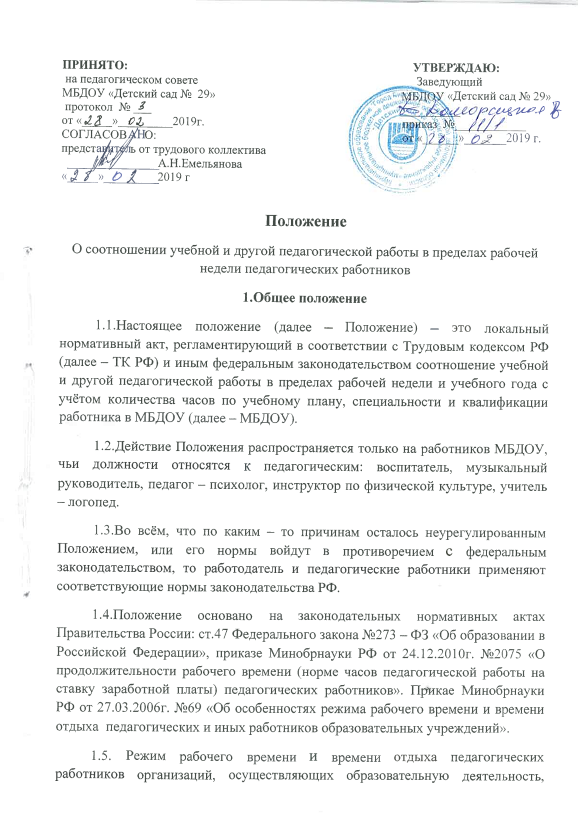 